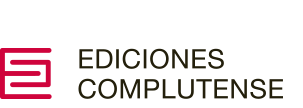 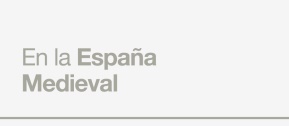 Journal En la España Medievalreem@ucm.esStatement of authorship, good practices and cession of rightsThe author/s declares that:The article has never been published before, nor has it been submitted to another journal (or an explanation has been provided in Comments to the Editor).The format of the file sent is OpenOffice, Microsoft Word or RTF.Web addresses have been included for references whenever possible.DOI references have been included when available..The text meets the reference and style requirements described in the Author Guidelines, which may be found in About the Journal.Good practices have been observed in the writing of the article: the information provided has not been plagiarized, invented or manipulated; all the ideas from other authors have been correctly identified; the origin of all unpublished information from other author is correctly identified and its publication has the verbal or written permission of the author; all the people who have contributed to the elaboration of the article, but not appear as authors, appear in the thank-you note.If you are submitting something for a peer-reviewed section of the journal, please make sure you have followed the instructions in Ensuring a Blind Review.Accompanying the submission of the article, the rights of edition of the text are transferred to the journal En la España Medieval and the publishing services of the Universidad Complutense de Madrid.This document should be signed and sent digitalized together with the article.Author/s: Title of the article: Author’s name and surnameSignature and date